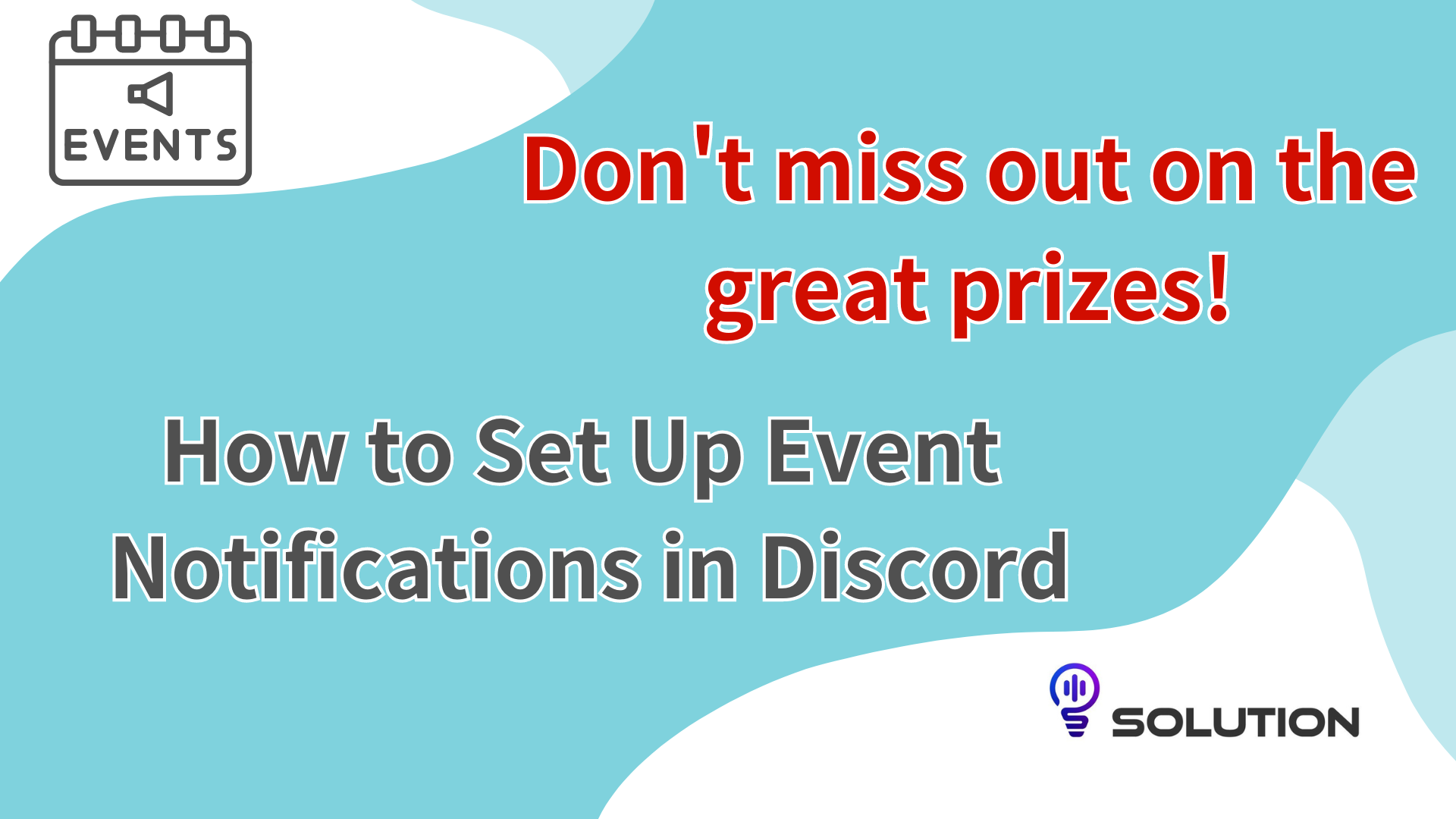 不要错过豪华奖品！如何通过不和谐设置事件通知在开始您是否曾经想过参加一个有趣的活动时忘记了？Discord提供事件功能以避免这种情况。这次，我将介绍如何使用此功能来确保参与活动并最大化奖励。事件功能是什么？Discord事件功能是一种方便的工具，可易于管理和参与。特别是，通过使用“兴趣”按钮，您将在活动开始时自动收到通知，而不必担心缺少重要事件。即使在忙碌的日子里，此功能也将使活动顺利进行，因此，您将有机会获得精美的奖品。一定要利用这种方便的功能，参加所有活动，并充分利用获得豪华奖品的机会。事件通知设置方法事件通知设置非常简单，因此请尝试在以下步骤中设置！①在不和谐的上部内部选择事件图标②为显示的事件选择“兴趣”③选择要通知的事件的范围④事件通知设置已完成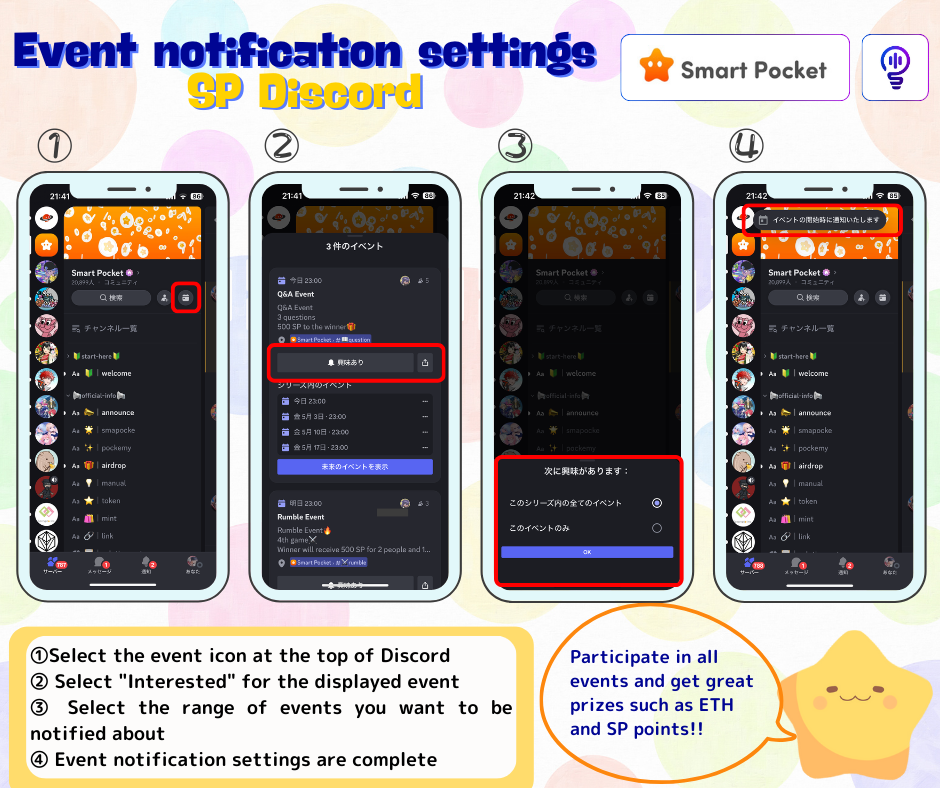 如何将事件添加到日历（只有PC）说明如何将事件通知添加到Google日历。（只能将PC添加到日历中。无法使用智能手机设置它）①在不和谐的顶部打开活动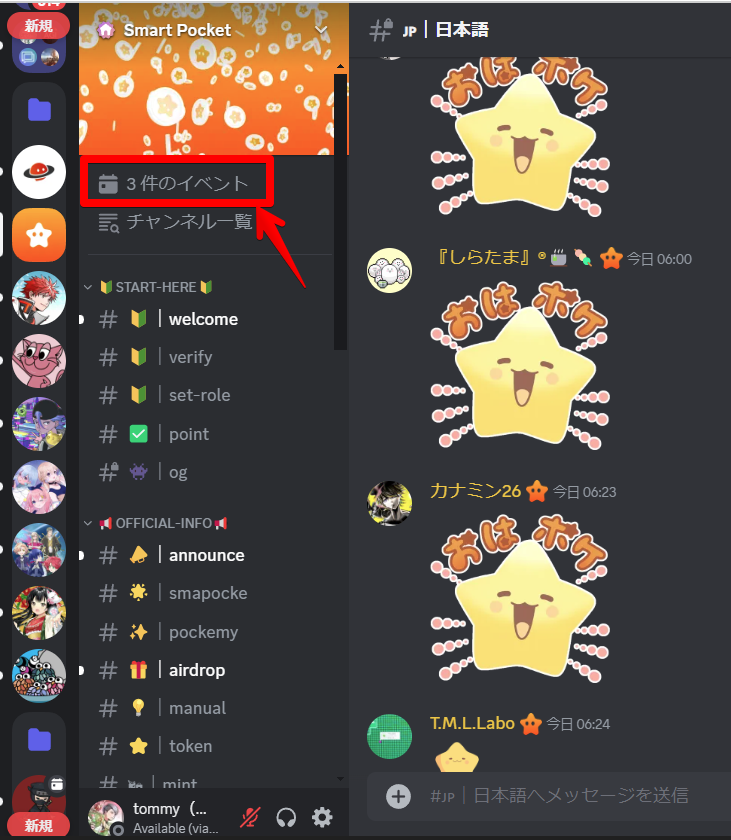 ②点击“ ...”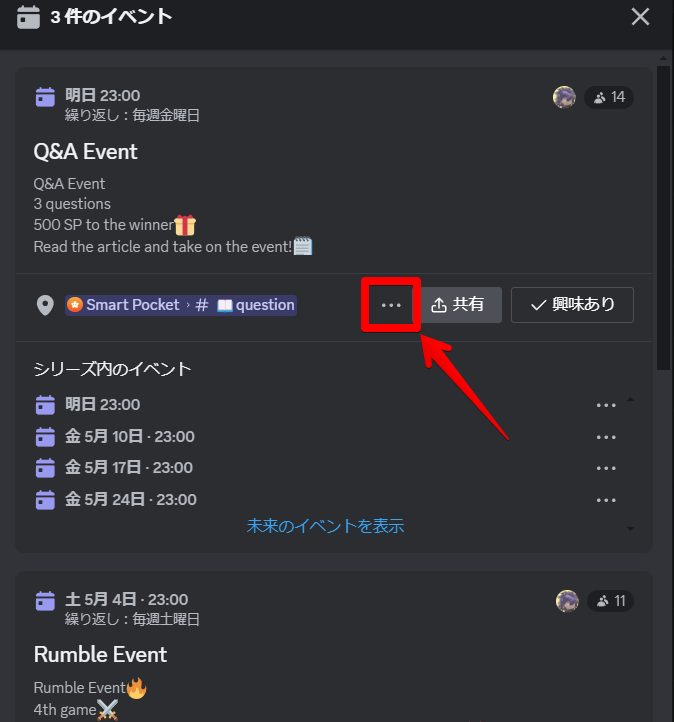 ③添加日历⇒在Google日历中选择加法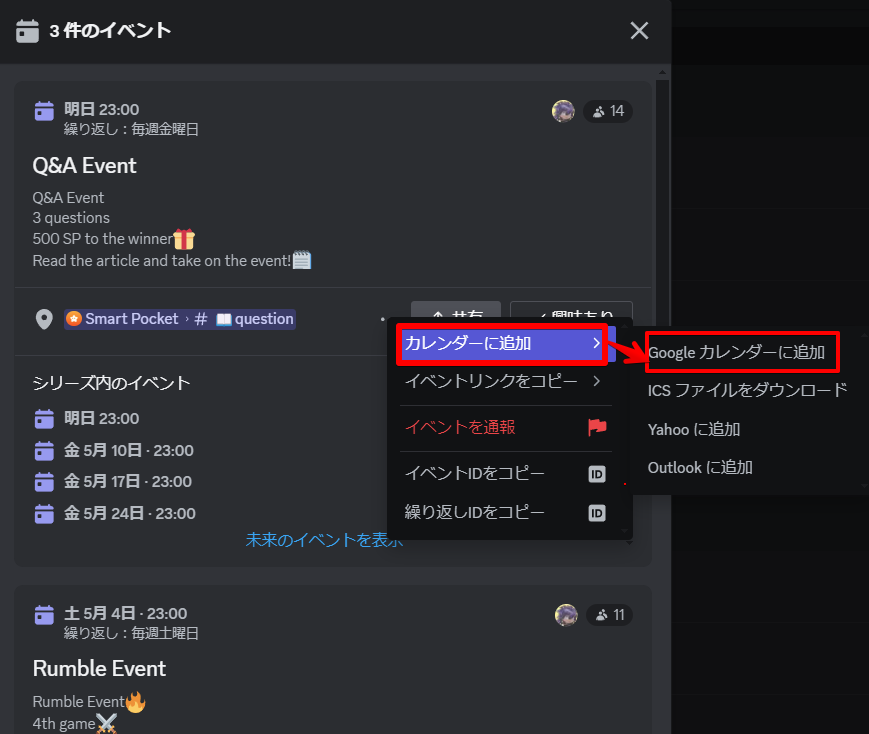 ④由于时间表将自动输入，请单击“保存”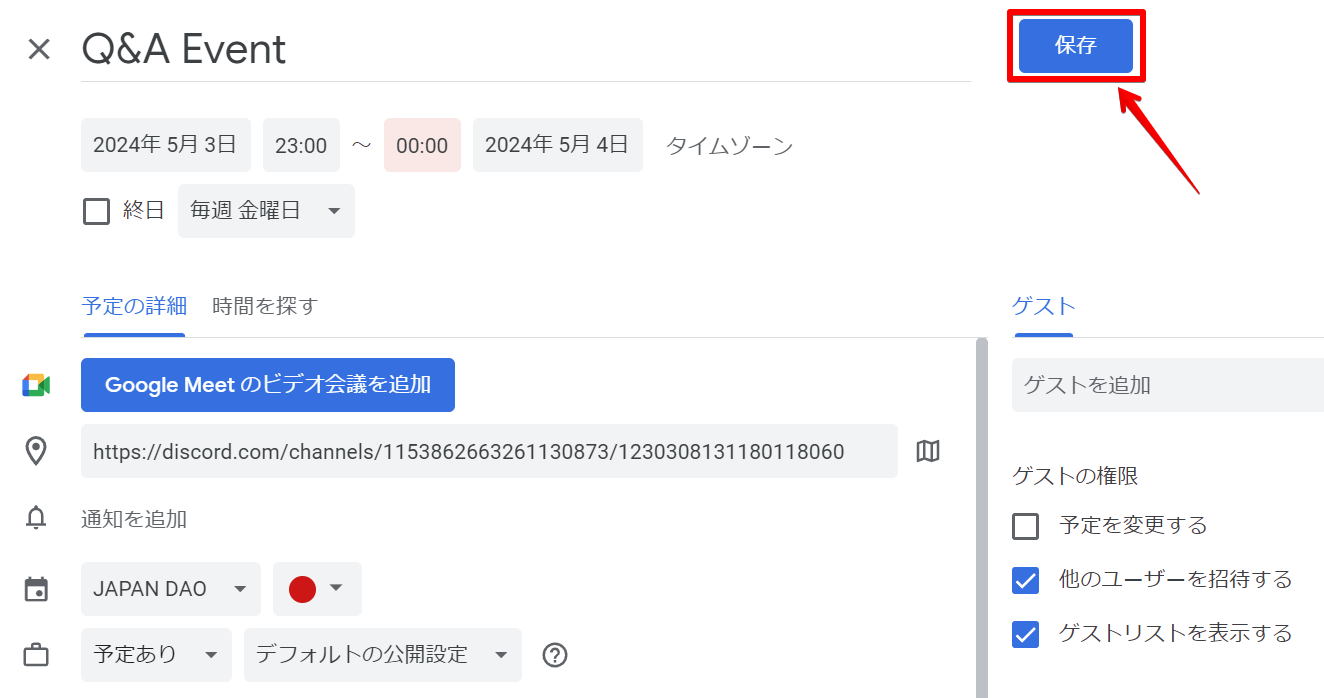 ⑤事件已添加到Google日历中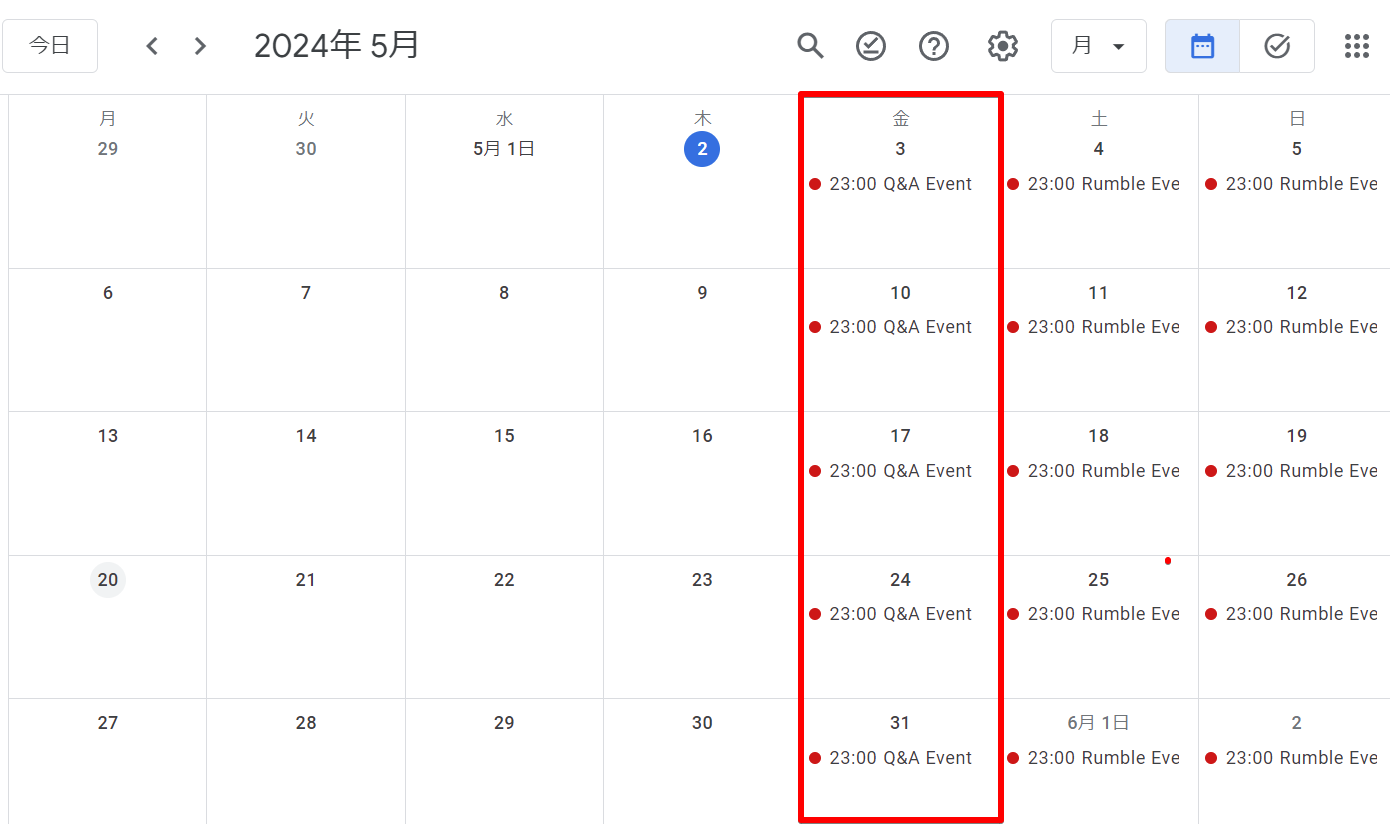 概括如果您使用Discord事件功能，您将不会错过有关重要事件的通知，并且您将大大提高获得豪华奖的机会。设置过程非常简单，并通过一些简单的步骤完成。使用此有用的功能积极参与下一个活动，并在社区中享受充实的活动。如果您对日本DAO感兴趣，请跟随并滑雪“日本DAO杂志”。官方X帐户：https：//twitter.com/japannftmuseum官方不和谐：https：//discourd.com/invite/japandanao官方Instagram：https：//www.instagram.com/japannftmuseum/